ПРЕСС-ПОДБОРЩИКИ РУЛОННЫЕ ПР-Ф-110, ПР-Ф-145, ПР-Ф-110Б, ПР-Ф-145Б.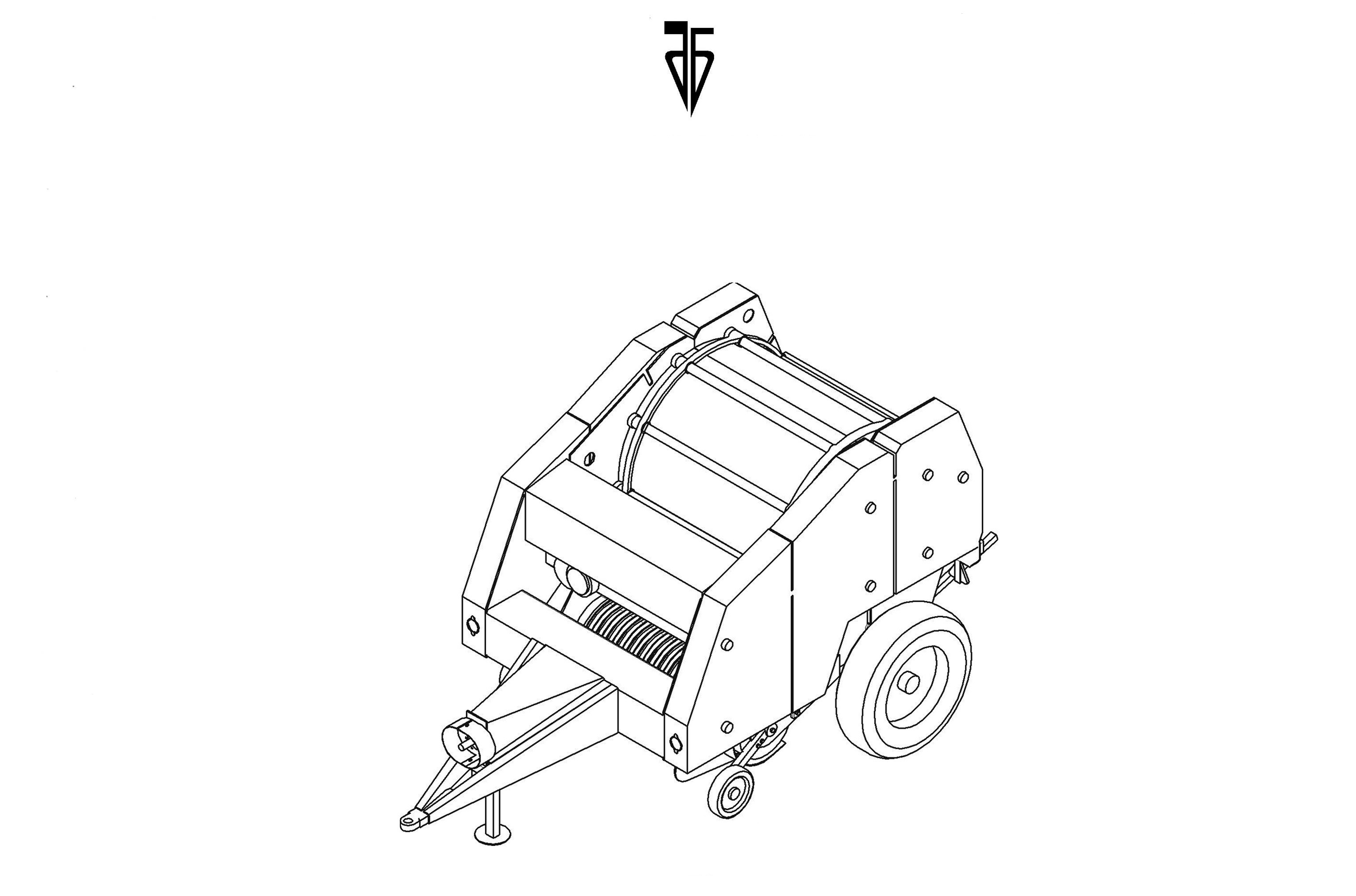 Каталог деталей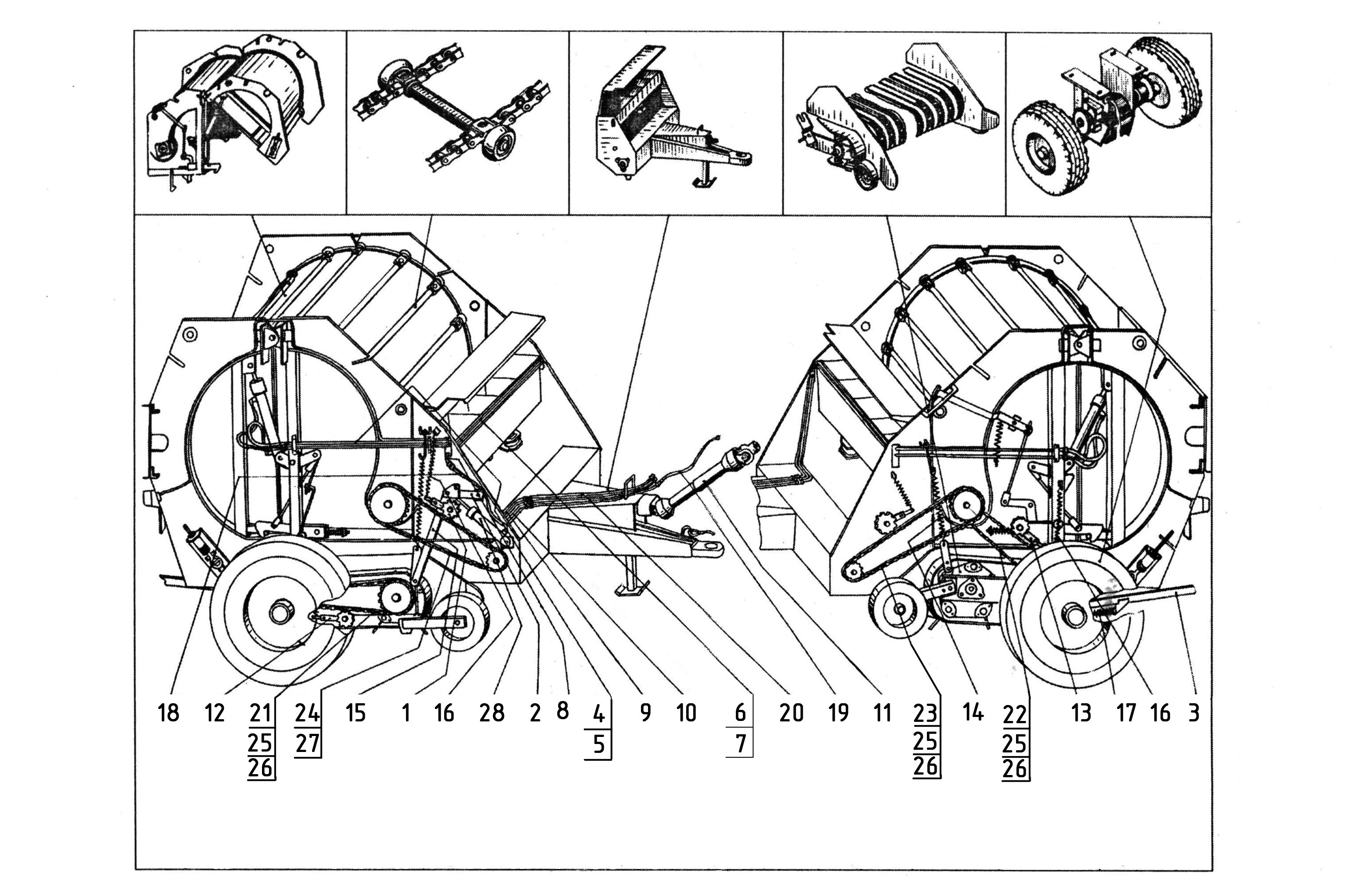 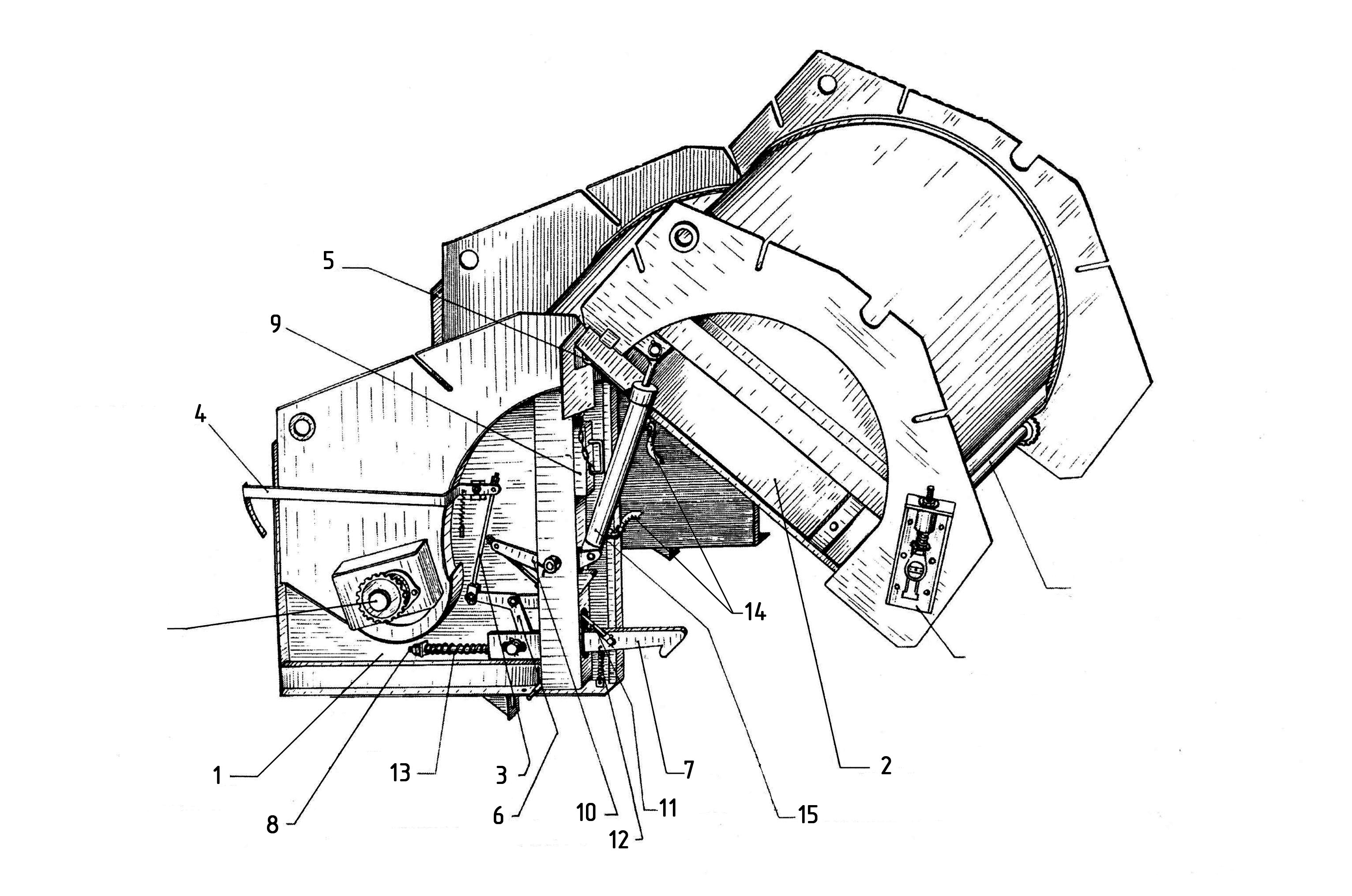 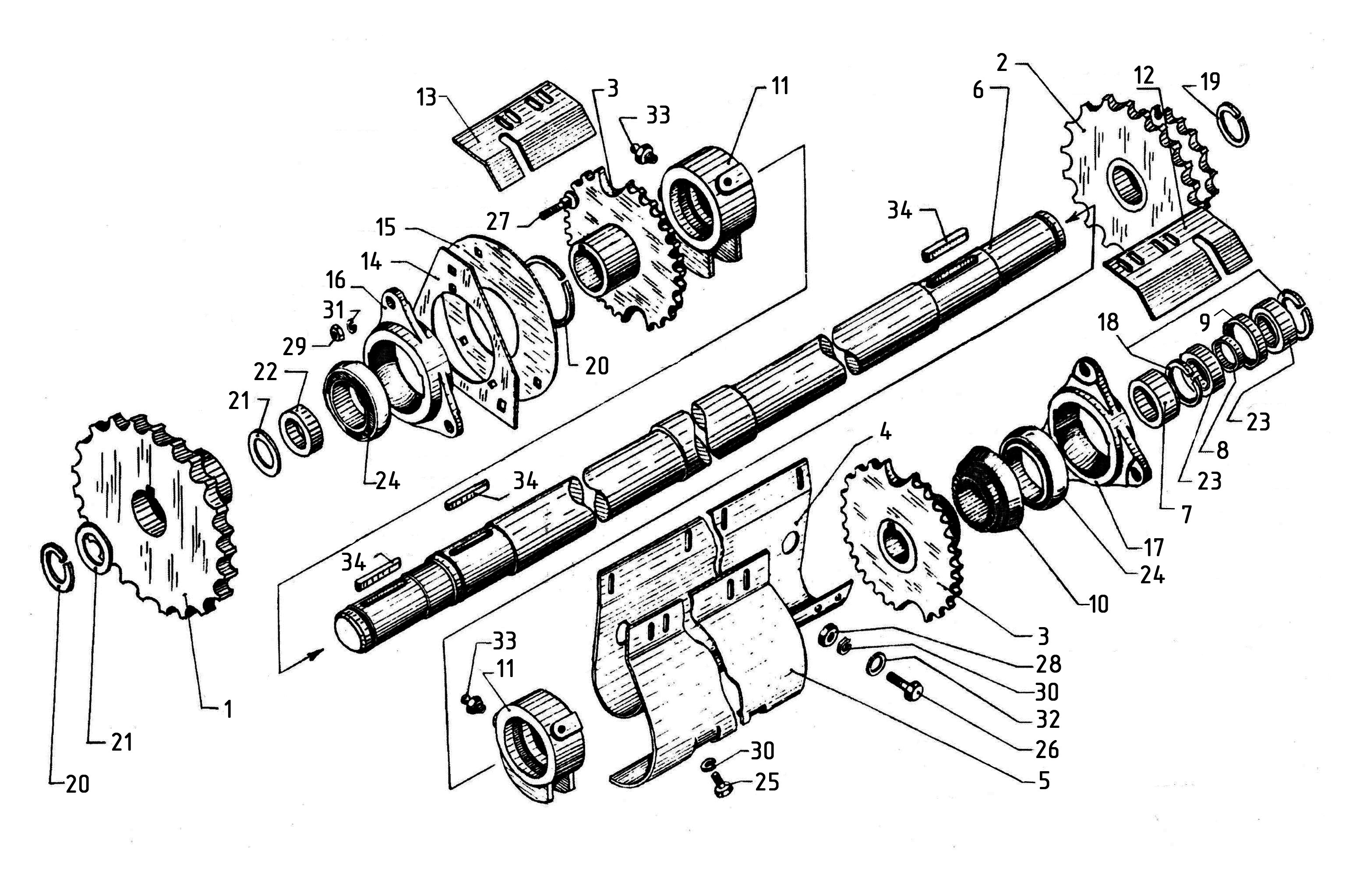 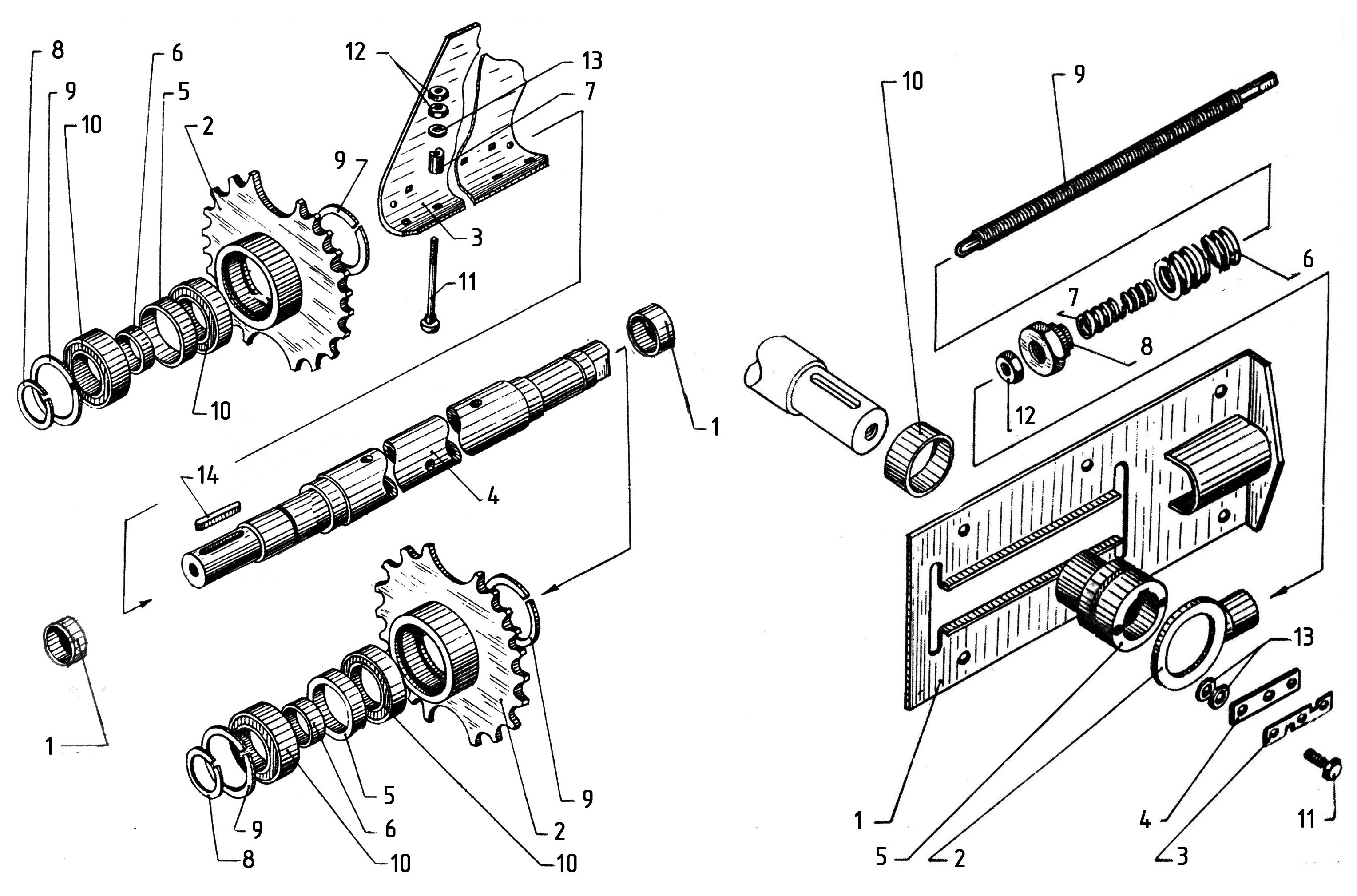 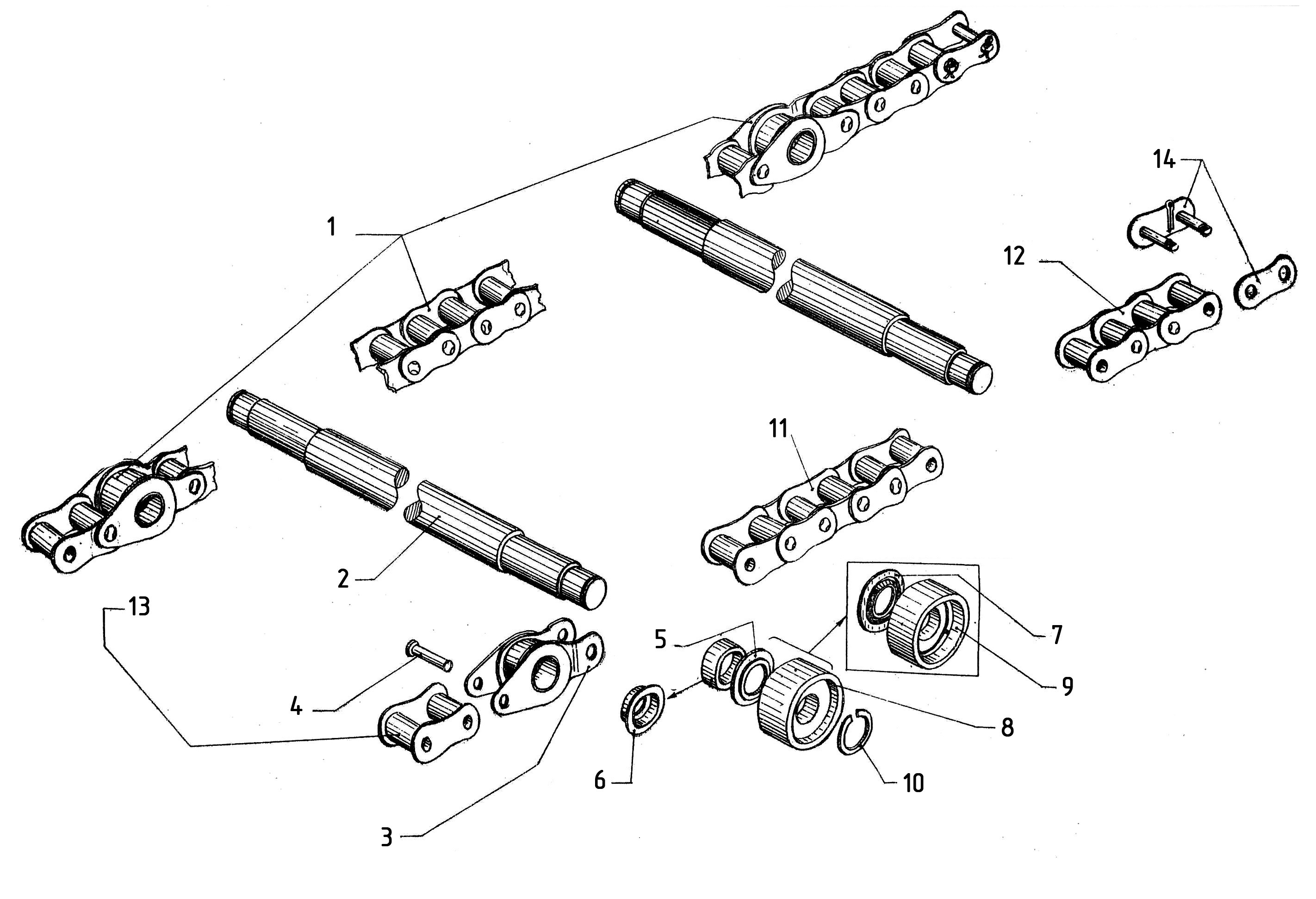 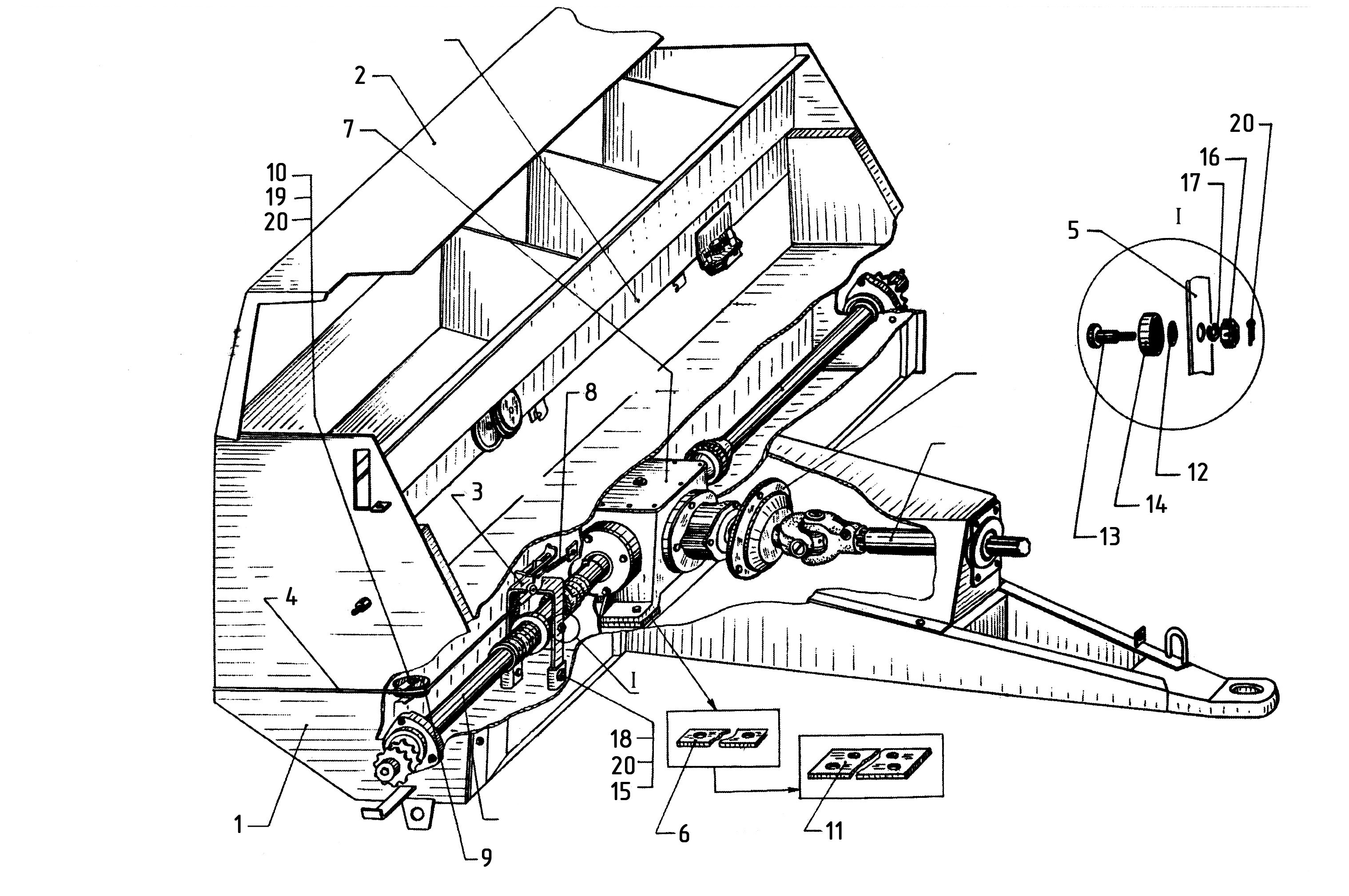 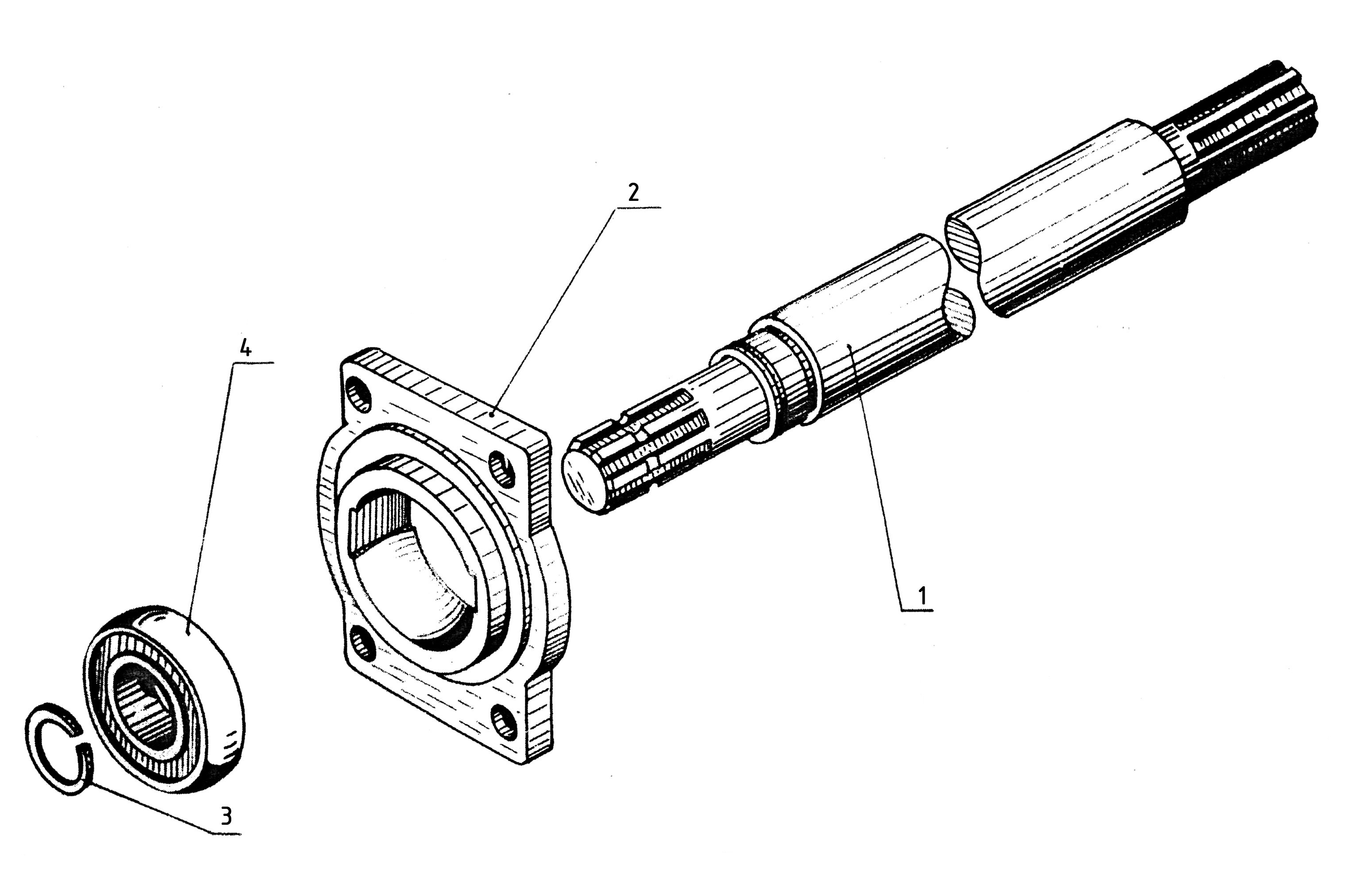 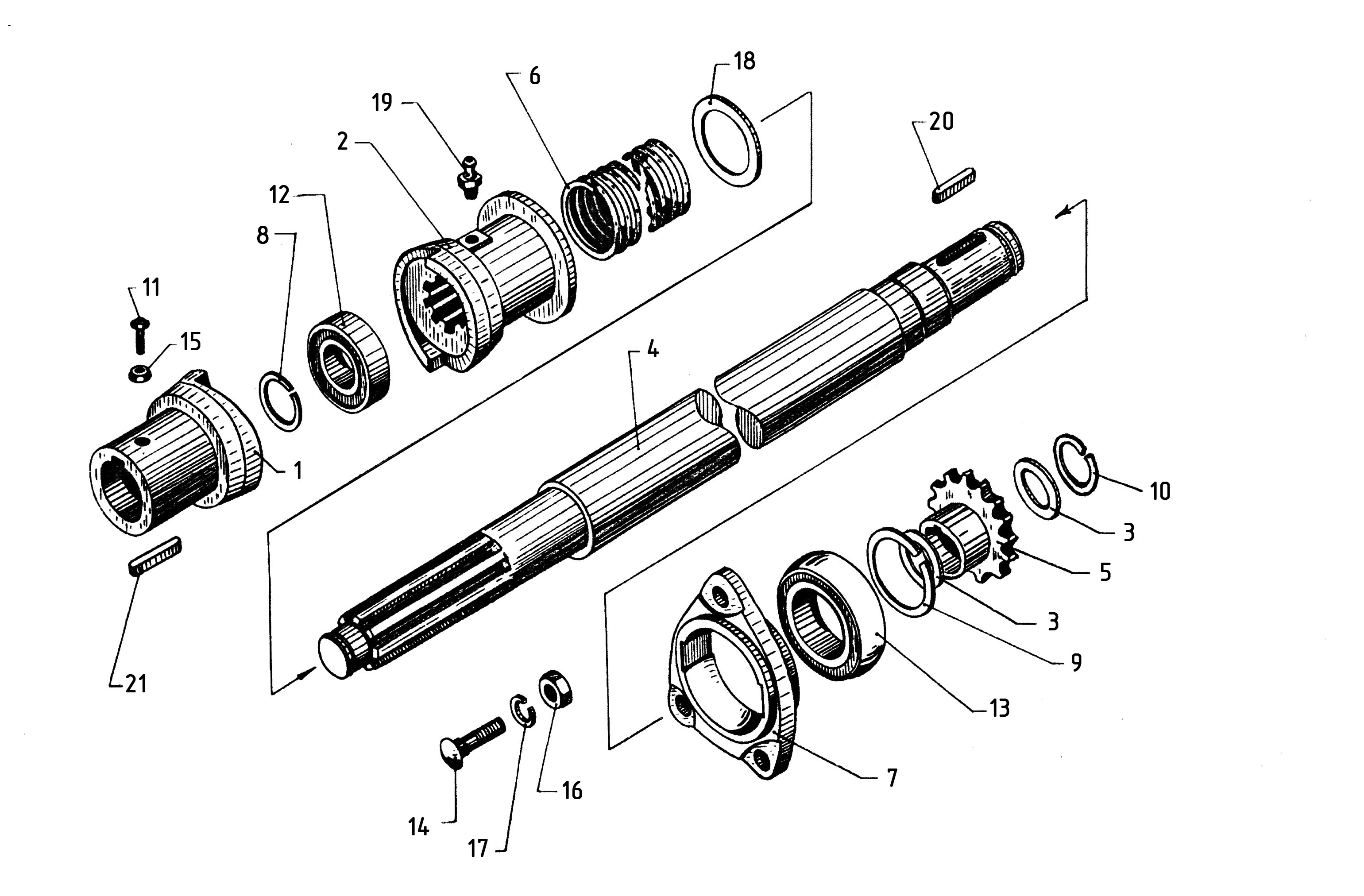 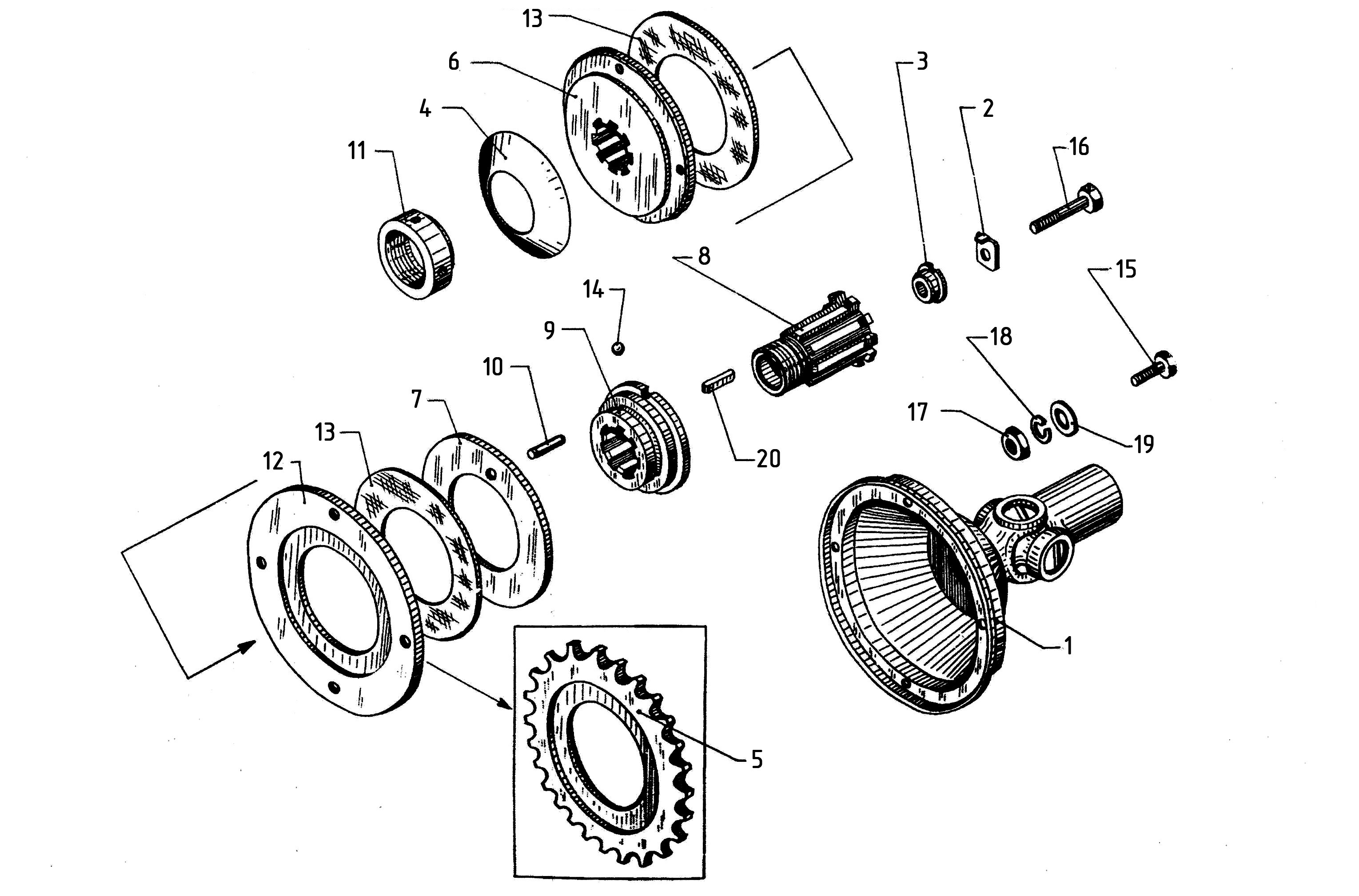 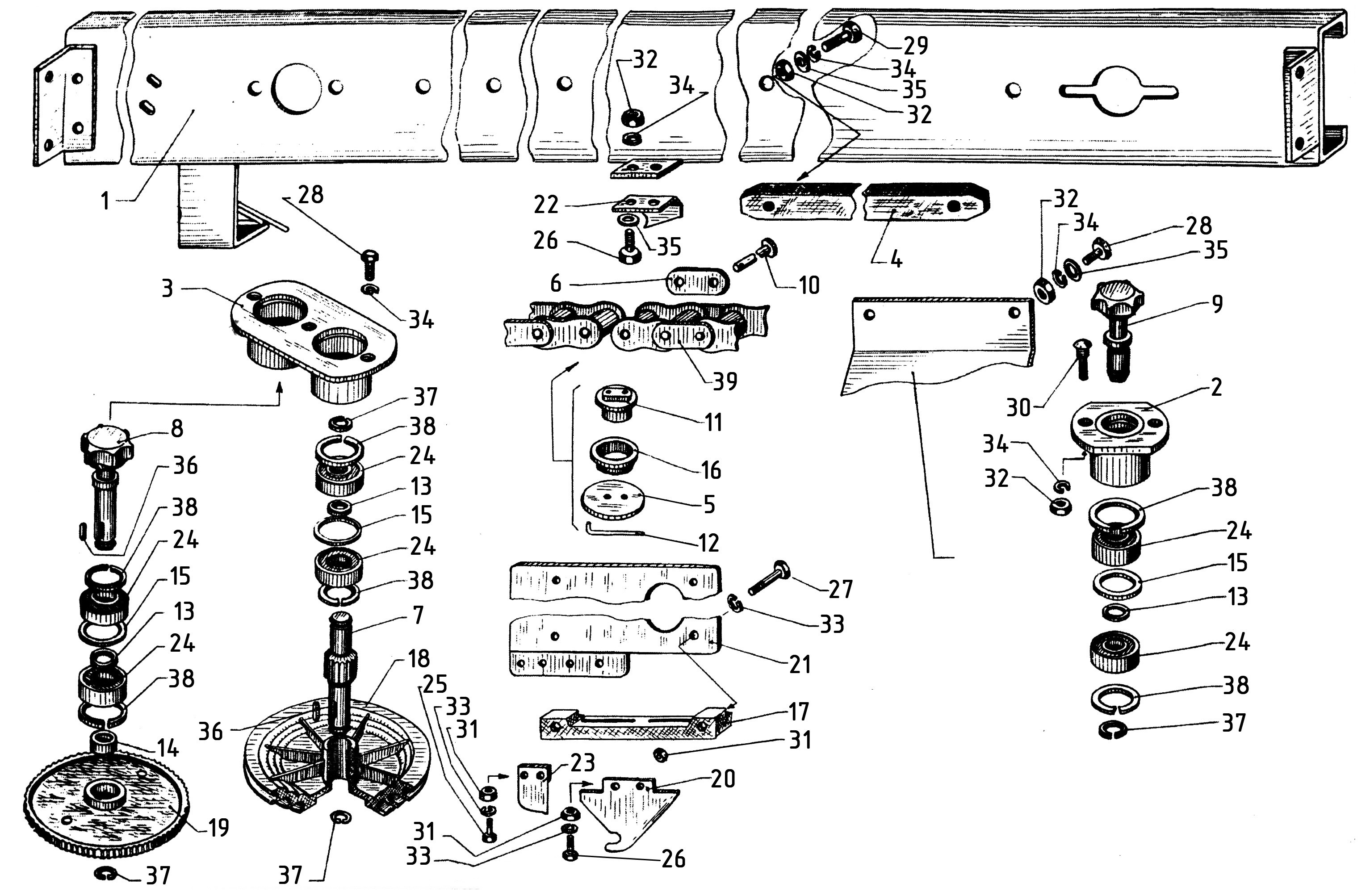 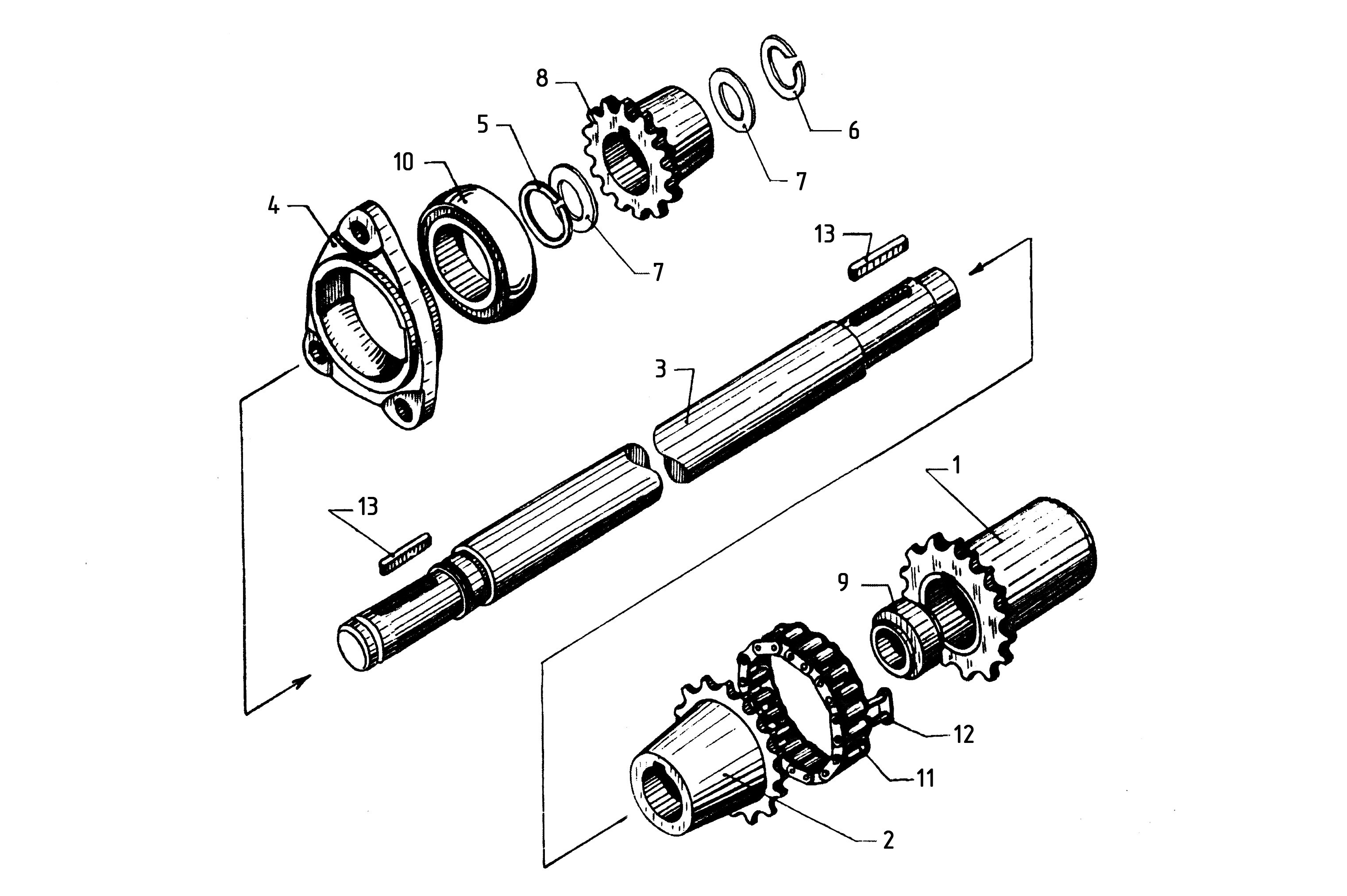 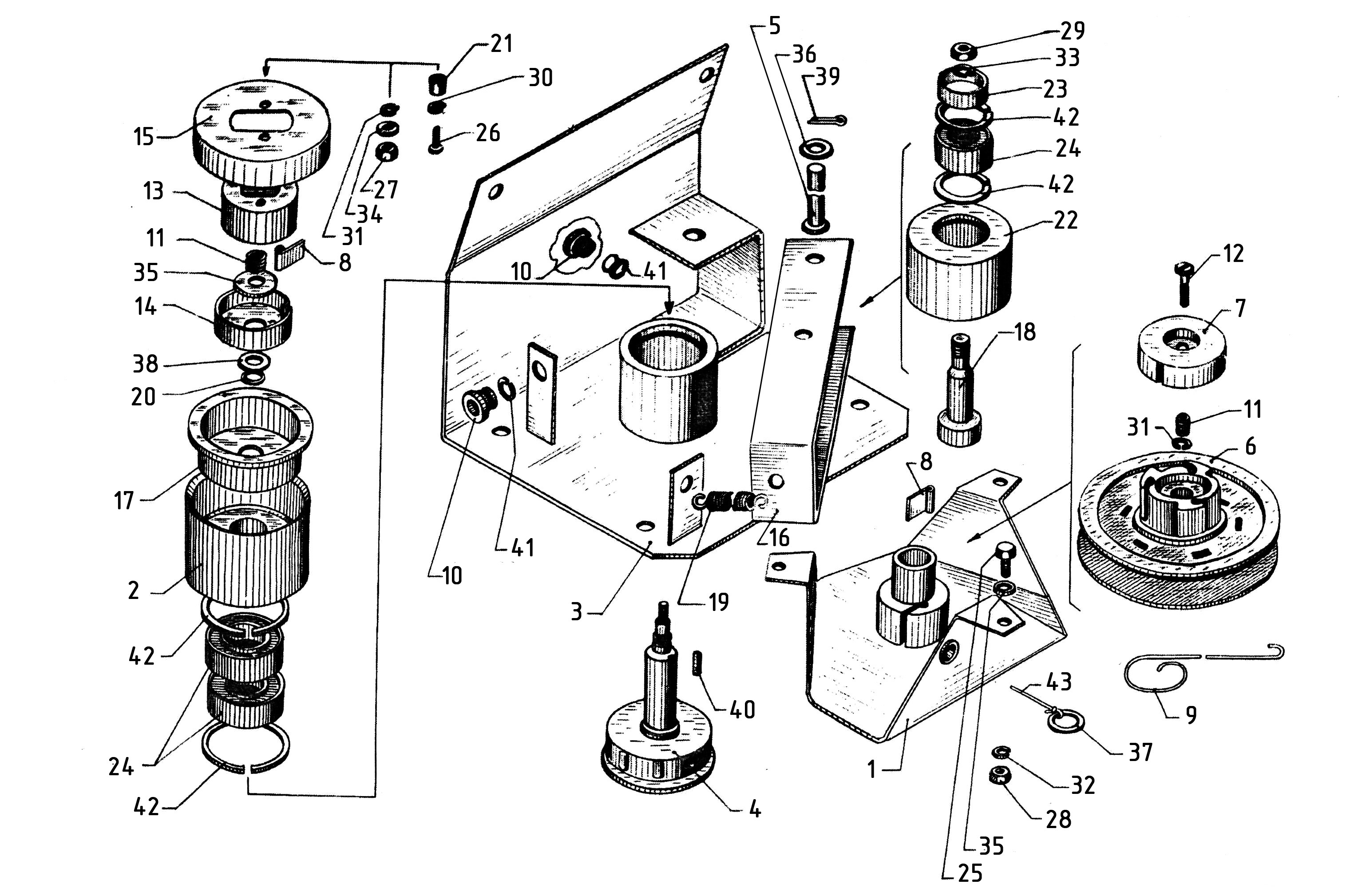 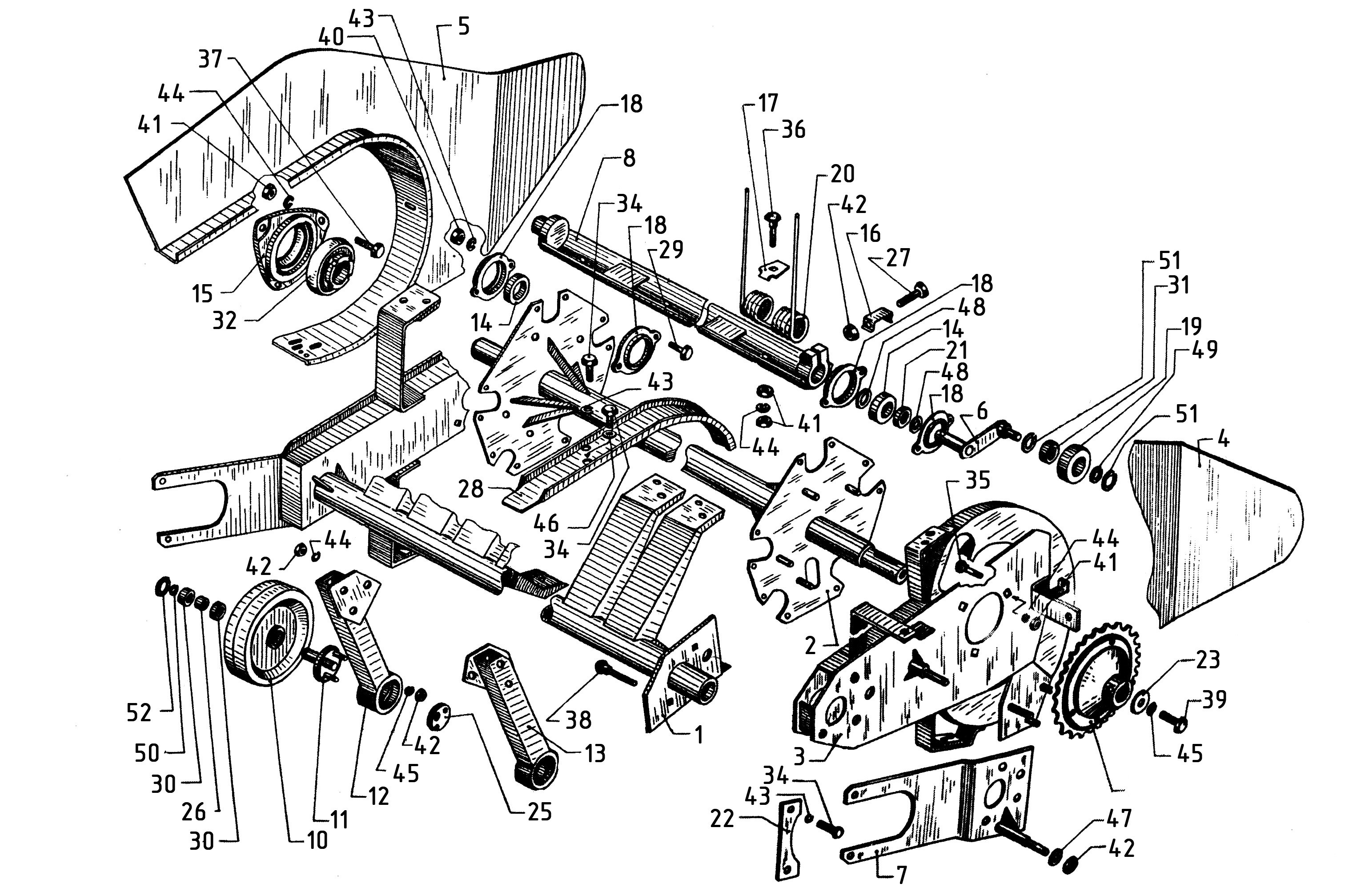 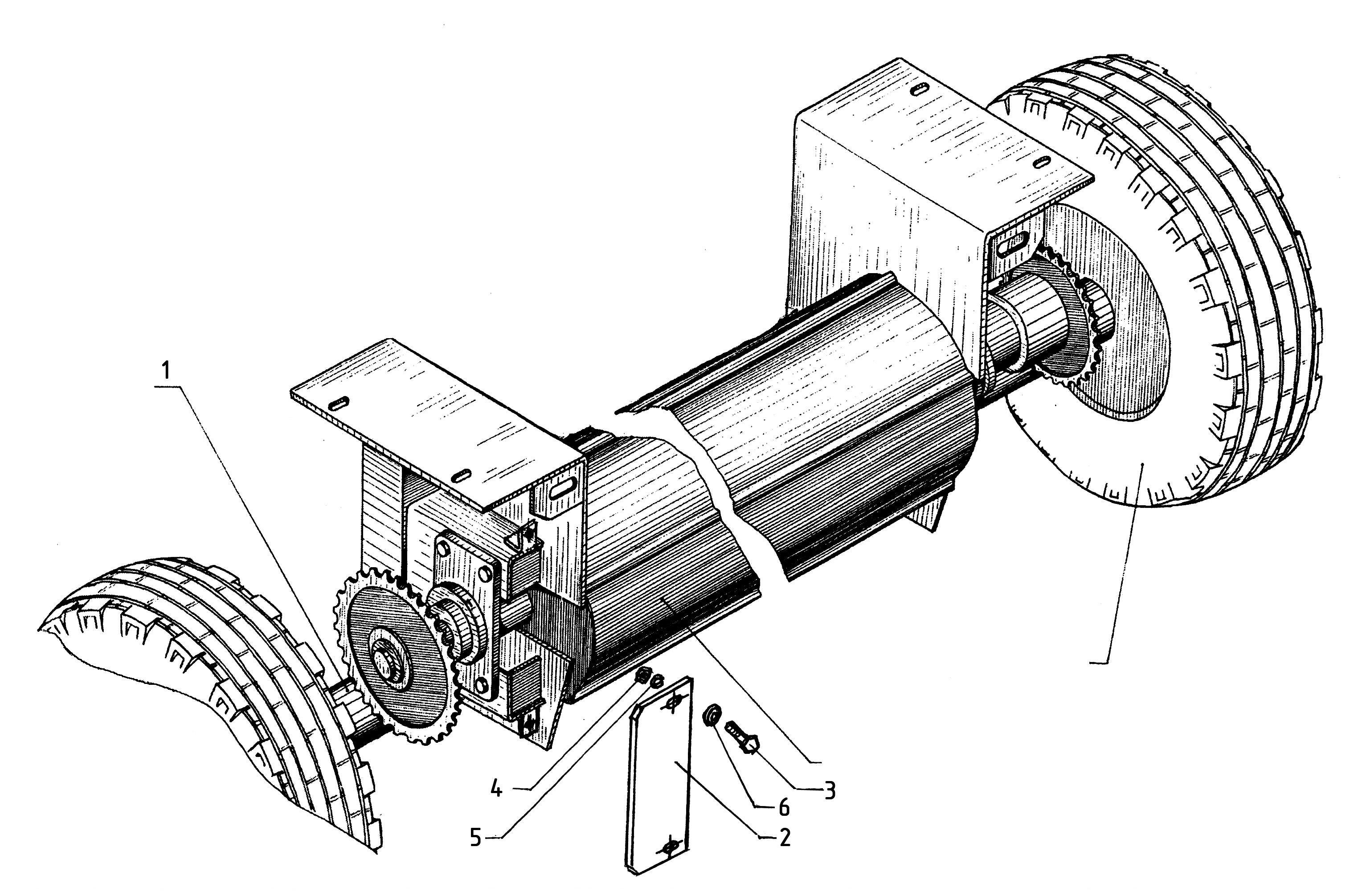 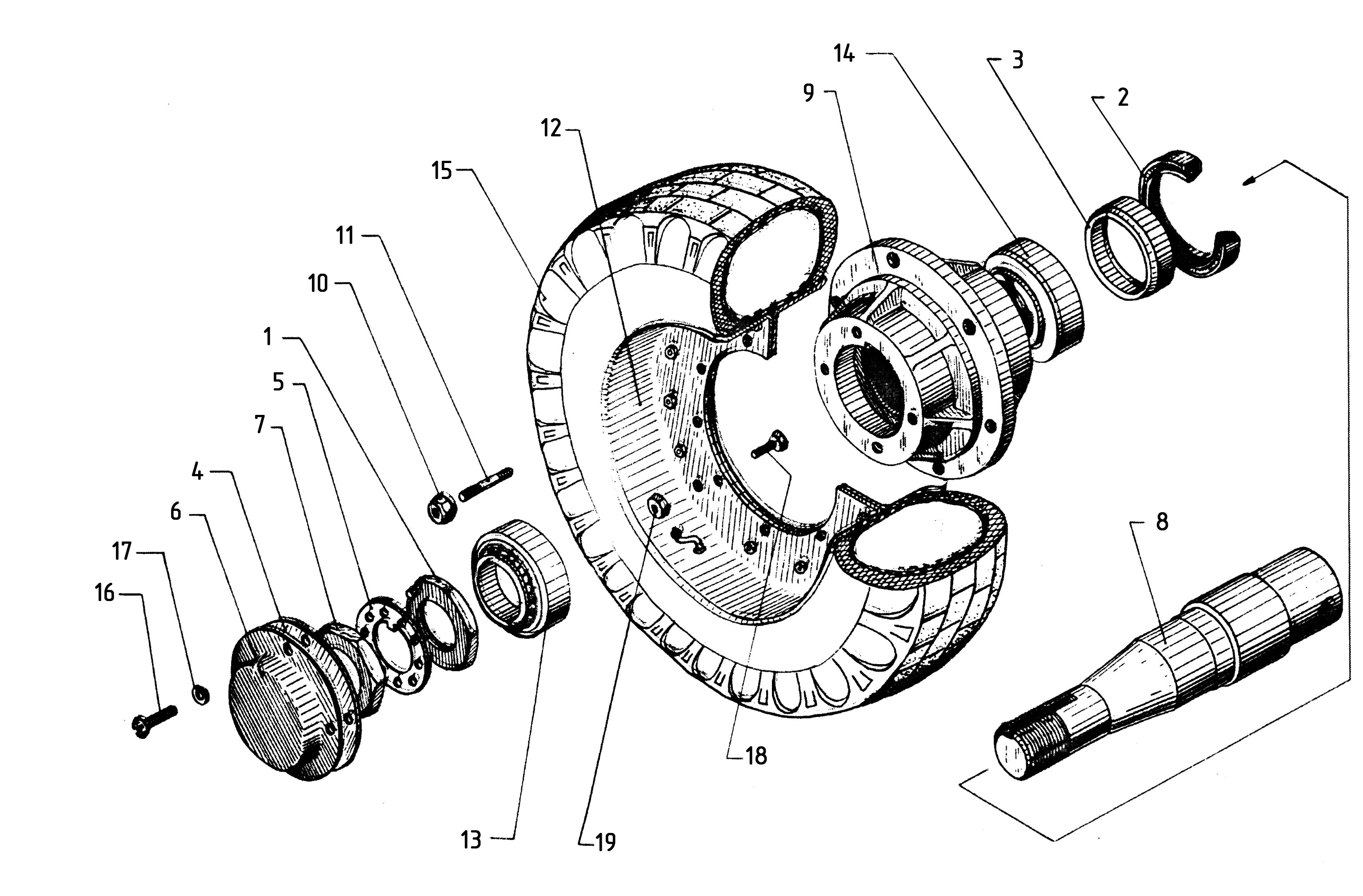 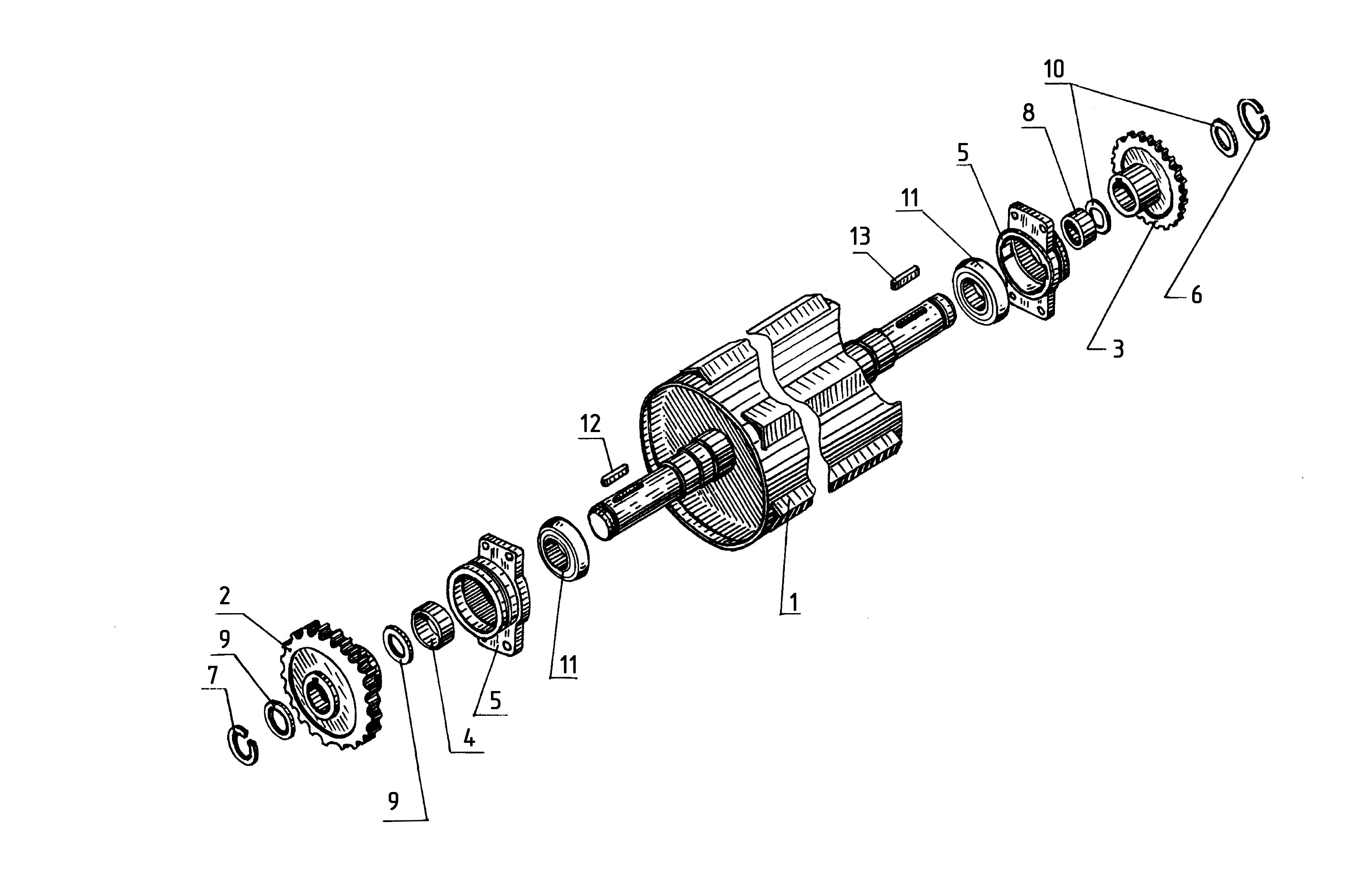 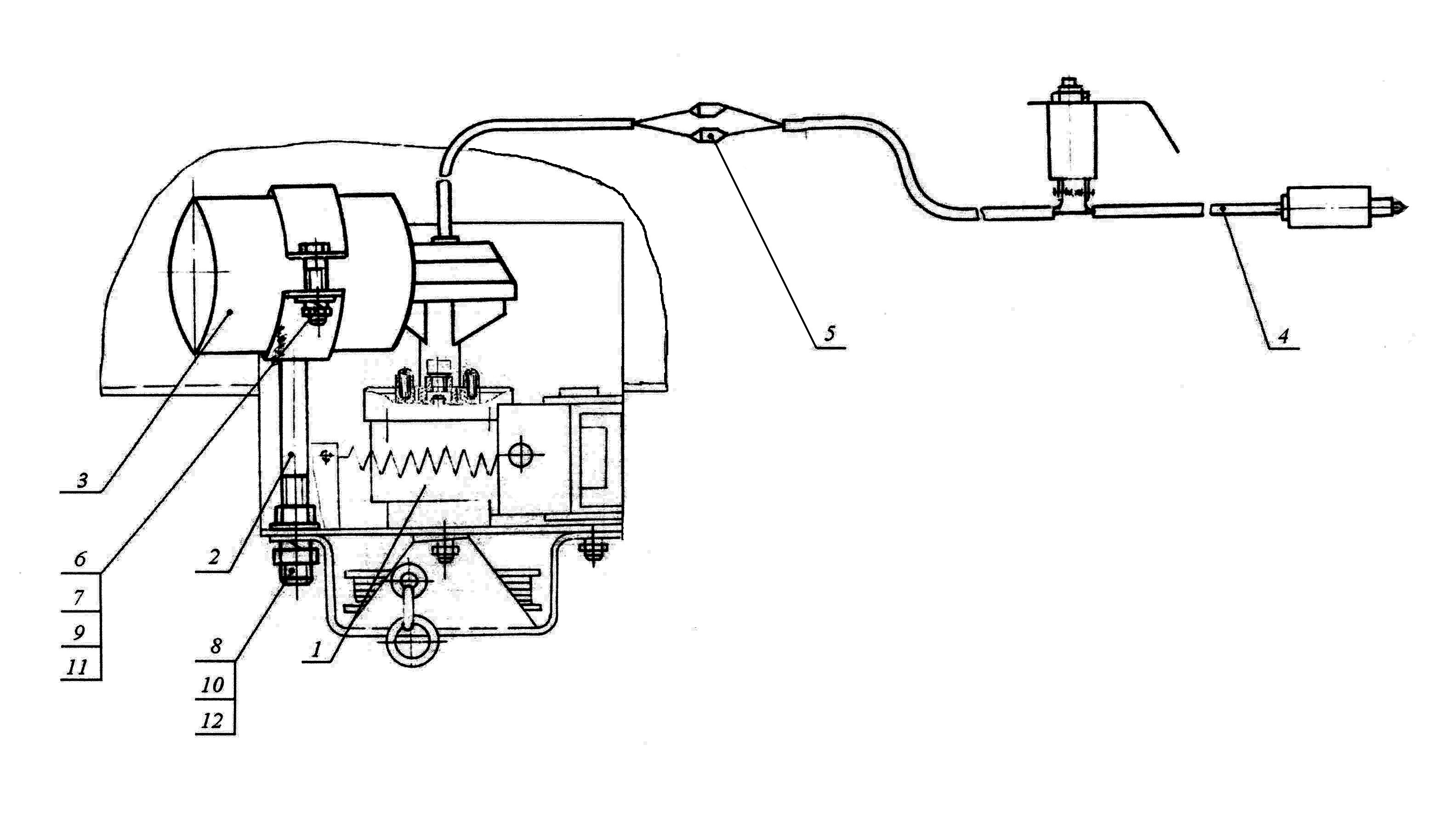 № поз.ОбозначениеНаименованиеКоличествоКоличествоПримечание№ поз.ОбозначениеНаименованиеПР-Ф-110ПР-Ф-145Примечание123445Рис.11ПР-1,4.00.14.000Натяжник112ПР-1,4.00.04.000Рычаг113ПР-1,4.00.06.000Балка2ПР-1,4.00.06.000-01Балка24ПР-1,4.08.03.000Трубопровод115ПР-1,4.08.03.000-01Трубопровод116ПР-1,4.08.04.000Трубопровод117ПР-1,4.08.04.000-01Трубопровод118ПР-1,4.08.06.000Трубопровод119ПР-1,8.10.07.000Трубопровод1110ПР-1,8.10.07.000-01Трубопровод1111МЖТ-Ф-11.37.00.000Передача карданная11или 10.040.3000-1012ПР-1,8.03.00.000Натяжник1113ПР-1,8.05.00.000Натяжник2214ГУТ 44.609Пружина2215ПР-1,4.00.00.502Тяга подборщика1116ПР 00.629Пружина4417ПР 03.608Пружина2218РВД.08.21.20.545Рукав высокого давления армированные11L=545мм19РВД.08.21.20.1245Рукав высокого давления армированные11L=1245мм20РВД.08.21.20.1845Рукав высокого давления армированные33L=1845мм21ПР-25,4-60Цепь11n=69 зв.22ПР-25,4-60Цепь1n=75 зв.ПР-25,4-60Цепь1n=83 зв.№ поз.ОбозначениеНаименованиеКоличествоКоличествоПримечание№ поз.ОбозначениеНаименованиеПР-Ф-110ПР-Ф-145Примечание12344523ПР-25,4-60Цепь1n=91 зв.ПР-25,4-60Цепь1n=87 зв.24ПРЛ-38,1-10700Цепь1n=63 зв.ПРЛ-38,1-10700Цепь1n=59 зв.25С-ПР-25,4-60Звено соединительное3326П-ПР-25,4-60Звено переходное3327С-ПРЛ-38,1-107000Звено соединительное11или  С-ПР-38,1-12728105.072.22.000Гидроцилиндр 3-50х28-160 ОСТ 105-208-8811или ПР-22.00.000№ поз.ОбозначениеНаименованиеКоличествоКоличествоПримечание№ поз.ОбозначениеНаименованиеПР-Ф-110ПР-Ф-145Примечание123445Рис.2ПР-1.02.00.000Камера передняяХПР-1,4.51.00.000Камера передняяХПР-1.52.00.000Камера задняяХПР-1,4.52.00.000Камера задняяХ1ПР-1,02.01.000Камера передняя1ПР-1,4.51.01.000Камера передняя12ПР-1,52.01.000Камера задняя1ПР-1,4.52.01.000Камера задняя13ПР-1,4.00.03.000Тяга стрелки1ПР-1,4.00.03.000-01Тяга стрелки14ПР-1,4.00.05.000Стрелка115ПР-1,4.00.22.000Ось226ПР-1,4.02.03.000Рычаг117ПР-1,4.02.05.000Защелка11ПР-1,4.02.05.000-01Защелка118ПР-1,4.02.06.000Болт22или Болт М16х225 ГОСТ 7796-9ПР 02.290АФиксатор2210ПР 02.00.200АРычаг2ПР 02.00.200А-01Рычаг211ПР 02.00.310Тяга2212АВШ 01.617Пружина3313ПР 03.608Пружина2214РВД.08.21.20.420Рукав высокого давления армированные.4L=420 ммРВД.08.21.20.545Рукав высокого давления армированные2L=545 ммРВД.08.21.20.845Рукав высокого давления армированные2L=845 мм15105.072.22.000-02Гидроцилиндр 3-50х28-250 ОСТ 105-208-882или ПР 22.00.000-02105.072.22.000-03Гидроцилиндр 3-50х28-320 ОСТ 105-208-882или ПР 22.00.000-03№ поз.ОбозначениеНаименованиеКоличествоКоличествоПримечание№ поз.ОбозначениеНаименованиеПР-Ф-110ПР-Ф-145Примечание123445Рис.2АПР-1,4.51.02.000Вал ведущий1ПР-1,4.02.02.020Звездочка11Z=232ПР-1,4.51.02.010Блок звездочек11Z1=20/Z2=283ПР-02.00.700Звездочка2Z=16 для ПР-1,8.17.00.000-02ПР-02.00.700Звездочка2для ПР-1,8.17.00.000-044ПР-1,4.02.00.401Щиток115ПР-1,4.02.00.402Чистик116ПР-1,4.51.02.601Вал117ПР-1,4.51.02.801Втулка118ПР-1,4.51.02.802Кольцо119ПР-1,4.51.02.802-01Кольцо1110ПР 02.001Втулка1111ПР 02.103АПодшипник22Или ПР 02.00.80012ПР 02.463Чистик1113ПР 02.463-01Чистик1114ПР 02.473Пластина1115ПР 02.476Пластина1116ПР 02.628Корпус подшипника1117ПР 02.628-01Корпус подшипника1118ПР 07.00.431-02Кольцо2219ПР 11.00.401-02Кольцо1120ПР 11.00.401-03Кольцо2221ПРТ-10.02.415Шайба специальная1212Наибольшее кол-во22ПРТ-7А.07.08.301-02Кольцо112380209Подшипник22241580211Подшипник2225М8х16 ГОСТ 7796Болт4426М8х25 ГОСТ 7802Болт7727М12х45 ГОСТ 7802Болт3328М8 ГОСТ 5915Гайка77№ поз.ОбозначениеНаименованиеКоличествоКоличествоПримечание№ поз.ОбозначениеНаименованиеПР-Ф-110ПР-Ф-145Примечание12344529М12 ГОСТ 5915Гайка33308.65Г ГОСТ 6402Шайба11113112.65Г ГОСТ 6402Шайба33328 ГОСТ 11371Шайба77331.2.Ц6 ГОСТ 19853Масленка22342-16х10х45 ГОСТ 23360Шпонка33Рис.2БПР-1,4.52.02.000Ось1ПР-1,4.52.00.801Втулка22ПР 03.00.200Звездочка2Z=16 ПР 03.00.200Звездочка23ПР-1,4.03.02.401Кожух114ПР-1,4.52.02.601Ось115ПР 03.803АВтулка226ПР 03.803А-01Втулка227ПР 03.804Втулка998ПР 11.00.401-01Кольцо229ПСБ 53.528Кольцо4410180207Подшипник4411М8х100 ГОСТ 7802Болт9912М8 ГОСТ 5915Гайка1818138.65Г ГОСТ 6402Шайба99142-8х7х45 ГОСТ 23360Шпонка22№ поз.ОбозначениеНаименованиеКоличествоКоличествоПримечание№ поз.ОбозначениеНаименованиеПР-Ф-110ПР-Ф-145Примечание123445Рис.2ВНатяжное устройство осиПР-1,4.52.02.0001ПР-1,4.52.08.000Основание222ПР-1,4.52.09.000Серьга со вставкой223ПР-1,4.52.00.401Шайба стопорная224ПР-1,4.52.00.402Шайба225ПР-1,4.52.00.602Втулка226ПР-1,4.52.00.603Пружина227ПР-1,4.52.00.604Пружина228ПР-1,4.52.00.605Гайка229ПР-1,4.52.00.606Шпилька2210ПР-1,4.52.00.801Втулка2211М10х20 ГОСТ 7796Болт6612М16 ГОСТ 5915Гайка221310 ГОСТ 11371Шайба1212Наибольшее кол-во№ поз.ОбозначениеНаименованиеКоличествоКоличествоПримечание№ поз.ОбозначениеНаименованиеПР-Ф-110ПР-Ф-145Примечание123445Рис.3Механизм прессующийПР-1,8.17.00.000-02ХМеханизм прессующийПР-1,8.17.00.000-04Х1ПР-1,8.17.01.000-01Цепь2L=7900,88 ммПР-1,8.17.01.000-02Цепь2L=6077,60 мм2ПР-1,8.17.00.601-02Планка2026Прим. с 180706КПР-1,8.17.00.601-03Планка2026Прим. с ПР 26.01.0003ПР-1,8.17.01.010Звено специальное40524ПР-1,8.17.01.601Валик801045ПР 26.00.401Шайба защитная80104Прим с 180706К6ПР 26.00.402Кольцо4052Или ПР 26.01.8017ПР-1,4.16.00.401Шайба защитная4052Прим с ПР 26.01.0008180706КПодшипник40529ПР 26.01.000Каток405210А30 ГОСТ 13942Кольцо405211ПРЛ-38,1-10700 ТУ 3-556Цепь3850n=5 зв.12ПРЛ-38,1-10700 ТУ 3-556Цепь22n=3 зв.13ПРЛ-38,1-10700 ТУ 3-556Цепь22n=1 зв.14С-ПРЛ-38,1-10700 ТУ 3-556Звено соединительное22n=1 зв.№ поз.ОбозначениеНаименованиеКоличествоКоличествоПримечание№ поз.ОбозначениеНаименованиеПР-Ф-110ПР-Ф-145Примечание123445Рис.4ПР-1,4.50.00.000ЛобовинаХПР-1,4.50.00.000-01ЛобовинаХ1ПР-1,4.50.01.000Лобовина1ПР-1,4.50.01.000-01Лобовина12ПР-1,4.01.02.000Ящик113ПР 01.00.080Включатель114ПР 01.00.260-01Тяга115ПР 01.00.330Кронштейн116ПР 01.01.060Пластина22Прим. с Н 094.40.000А-3237ПР 23.00.000Редуктор11Или КТФ 03.000-01Редукторили Н 094.40.000А-323Редукторили РУ-03.00.000Редуктор8АВШ 01.617Пружина119ГУТ 03.104Ролик1110МЖТ-10.00.00.616-01Ось1111ПР 01.00.401Пластина22Прим. с КТФ-03.000-01Или ПР 01.00.62112ПР 01.00.461Шайба2213ПР 01.00.639Ось2214180502Подшипник22156-8х40 ГОСТ 9650Ось2216М10 ГОСТ 5918Гайка221710.65Г ГОСТ 6402Шайба22188 ГОСТ 11371Шайба221912 ГОСТ 11371Шайба11203,2х18 ГОСТ 397Шплинт33№ поз.ОбозначениеНаименованиеКоличествоКоличествоПримечание№ поз.ОбозначениеНаименованиеПР-Ф-110ПР-Ф-145Примечание123445Рис.4АВал привода ПР 01.070А1ПР 01.605АВал11ПР 01.605А-01Вал11Для экспорта 6 шлицев2ПР 05.607Корпус подшипника113ПР 11.00.401-02Кольцо1141580209Подшипник11Рис.4БВал ПР-1,4.01.03.0001ПР 01.00.100 Полумуфта11или ПР 01.00.6262ПР 01.00.120Полумуфта113ПР-1,4.01.03.401Шайба55Наибольшее кол-во4ПР-1,4.01.03.601Вал115ПР-1,4.01.03.010Звездочка11Z=116ПР 01.614Пружина117ПР 02.628Корпус подшипника118ПР 11.00.401-01Кольцо119ПР 11.00.401-03Кольцо1110ПР 11.00.401-07Кольцо1111ПСБ 58.601Винт специальный1112180207Подшипник11131580211Подшипник1114М12х45 ГОСТ 7802Болт3315М10 ГОСТ 5915Гайка1116М12 ГОСТ 5915Гайка331712.65Г ГОСТ 6402Шайба331848 ГОСТ 11371Шайба11191.2.Ц6 ГОСТ 19853Масленка11202-14х9х40 ГОСТ 23360Шпонка11212-14х9х56 ГОСТ 23360Шпонка11№ поз.ОбозначениеНаименованиеКоличествоКоличествоПримечание№ поз.ОбозначениеНаименованиеПР-Ф-110ПР-Ф-145Примечание123445Рис.4ВПР 07.00.230Муфта предохранительная(подборщик)ПРП 05.00.020Муфта предохранительная(лобовина)1ПРП 05.00.040Шарнир с дисками11Прим. с ПРП 05.00.020(Шарнир АН-400 ГОСТ 2752-81)2ПР 01.00.408Шайба стопорная11С ПРП 05.00.0203ПР 01.00.608Шайба концевая11С ПРП 05.00.0204ПР 07.00.435Пружина112 шт. с ПРП 05.00.0205ПР 07.00.436Звездочка11С ПР 07.00.230, z=286ПР 07.00.437Диск117ПР 07.00.438Диск118ПР 07.00.605Ступица11С ПР 07.00.230ПР 07.00.605-01Ступица11С ПРП 05.00.0209ПР 07.00.607Ступица1110ПР 07.00.608Штифт1111ПР 07.00.801Гайка1112ПРП 05.00.401Диск11С ПРП 05.00.020132571116552Накладка фрикционная ГОСТ 1786-952214Б 7,938-200Шарик ГОСТ 3722-81333315М10х25 ГОСТ 7796Болт44С ПРП 05.00.04016М10х55 ГОСТ 7796Болт11С ПРП 05.00.02017М10 ГОСТ 5915Гайка44С ПРП 05.00.0401810.65Г ГОСТ 6402Шайба44С ПРП 05.00.0401910 ГОСТ 11371Шайба44С ПРП 05.00.040202-10х8х40 ГОСТ 23360Шпонка11С ПРП 05.00.0202-10х8х45 ГОСТ 23360Шпонка11С ПР 07.00.230№ поз.ОбозначениеНаименованиеКоличествоКоличествоПримечание№ поз.ОбозначениеНаименованиеПР-Ф-110ПР-Ф-145Примечание123445Рис.4ГПР-1,4.01.04.000Аппарат обматывающий1ПР-1,4.01.04.010Панель112ПР 08.020Корпус подшипников113ПР 08.050АФланец подшипников114ПР 08.001Делитель115ПР 08.413Шайба116ПР 08.422Звено соединительное11Или пластина соединитель-ного  звена С-ПР-19, 05-31807ПР 08.602Вал-шестерня118ПР 08.603Ось шестерни119ПР 08.604Ось звездочки1110ПР 08.616АОсь2211ПР 08.619Спец. Звено1112ПР 08.621Замок1113ПР 08.803АВтулка распорная3314ПР 08.805АВтулка распорная1115ПР 08.807Кольцо3316ПР 08.809Ролик1117ПР 13.003Полоз2218ПР 13.00.004Шкив1119ПР 13.005Шестерня1120ПР 13.301Поводок11Или ПР 13.00.03021ПР 13.414Плата1122ПР 13.452Упор1123ПР 13.453Нож1124180204Подшипник6625М6х16 ГОСТ 7798Болт2226М6х25 ГОСТ 7798Болт2227М6х35 ГОСТ 7798Болт4428М8х20 ГОСТ 7796Болт77№ поз.ОбозначениеНаименованиеКоличествоКоличествоПримечание№ поз.ОбозначениеНаименованиеПР-Ф-110ПР-Ф-145Примечание12344529М8х45 ГОСТ 7796Болт2230М8х25 ГОСТ 7802Болт2231М6 ГОСТ 5915Гайка8832М8 ГОСТ 5915Гайка88336.65Г ГОСТ 6402Шайба88348.65Г ГОСТ 6402Шайба1111358 ГОСТ 11371Шайба66362-6х6х14 ГОСТ 23360Шпонка2237А20 ГОСТ 13942Кольцо3338А47 ГОСТ 13943Кольцо6639ПР-19,05-31,8Цепь11n=77 зв. Или n1=99 зв.Рис.4ДПР-1.4.50.05.000Вал1ПР 01.01.010Полумуфта12ПР 01.01.020Полумуфта13ПР-1,4.50.05.601Вал14ПР 02.628Корпус подшипника15ПР 11.00.401-03Кольцо16ПР 11.00.401-06Кольцо17МТТ-Ф-19.02.32.301-01Шайба специальная8Наибольшее кол-во8ПИР 600028АЗвездочка Z=121Или 105.017.14.011-029Ш 35Подшипник1101580211Подшипник111ПР-25,4-6000АЦепь1n=13 зв.12С-ПР-25,4-6000АЗвено соединительное1132-12х8х40 ГОСТ 23360Шпонка2№ поз.ОбозначениеНаименованиеКоличествоКоличествоПримечание№ поз.ОбозначениеНаименованиеПР-Ф-110ПР-Ф-145Примечание123445Рис.4ЕПР 13.030Привод1ПР 08.080АКорпус возвр. Механизм11Мех. Возвр. ПР 08.0702ПР 13.060Ролик113ПР 13.040Кронштейн привода114ПР 13.00.290Ось привода115МЖТ-10.00.00.616-06Ось116ПР 08.003АШкив малый117ПР 08.411Колпачок118ПР 08.415АЯзычок229ПР 08.501Пружина спиральная1110ПР 08.609АГлазок шпагата2211ПР 08.614АПружина2212ПР 08.615АСпец. Болт1113ПР 13.002Каретка1114ПР 13.405Колпачок1115ПР 13.406Крышка1116ПР 13.415Скоба1117ПР 13.447Стакан1118ПР 13.604Ось1119ПР 13.633Пружина1120ПР 13.636Кольцо1121ПР 13.00.638Втулка2222ПР 13.804Прижим1123ПРТ 10.02.324-01Втулка1124180204Подшипник4425М8х25 ГОСТ 7796Болт3326М5х20 ГОСТ 17473Винт2227М6 ГОСТ 5915Гайка1128М8 ГОСТ 5915Гайка3329М10 ГОСТ 5915Гайка11№ поз.ОбозначениеНаименованиеКоличествоКоличествоПримечание№ поз.ОбозначениеНаименованиеПР-Ф-110ПР-Ф-145Примечание123445305.65Г ГОСТ 6402Шайба22316.65Г ГОСТ 6402Шайба11328.65Г ГОСТ 6402Шайба333310.65Г ГОСТ 6402Шайба11346 ГОСТ 11371Шайба11358 ГОСТ 11371Шайба443612 ГОСТ 11371Шайба113720 ГОСТ 11371Шайба113824 ГОСТ 11371Шайба11393,2х25 ГОСТ 397Шплинт11402-6х6х8 ГОСТ 23360Шпонка1141А20 ГОСТ 13942Кольцо2242А47 ГОСТ 13943Кольцо4443ПЭТ8(25)мм 48 ктекс БКанат ГОСТ 30055-9311L=800 мм (1 прядь)№ поз.ОбозначениеНаименованиеКоличествоКоличествоПримечание№ поз.ОбозначениеНаименованиеПР-Ф-110ПР-Ф-145Примечание123445Рис.5ПР-1,4.06.00.000Подборщик1ПР-1,4.06.01.010Труба с кронштейнами112ПР-1,4.06.01.020Вал с дисками113ПР-1,4.06.01.040Боковина правая114ПР-1,4.06.02.000Щит правый115ПР-1,4.06.03.000Щит левый116ПР 07.00.090Кулачок55ПР 07.00.080 Кулачок с роликом7ПР 07.200Кронштейн118ПР 07.00.220-01Державка зубьев55ПР-1,4.06.01.030 Граблина9ПР 07.00.230Муфта предохранительная11См.Рис. 4В10ПР-1,4.00.25.010Колесо22ПР-1,4.00.25.000 Опора11ПР-1,4.00.25.020Ось с шайбой22ПР-1,4.00.25.000 Опора12ПР-1,4.00.25.050Стойка11ПР-1,4.00.25.000 Опора13ПР-1,4.00.25.050-01Стойка11ПР-1,4.00.25.000-01 Опора14ПБ 16.01.002Подшипник101015ПБ 16.01.204Корпус подшипника22Или Н 027.10516ПБ 16.01.403Шайба5517ПБ 16.01.418Шайба зуба353518ПБ 16.01.436Полукорпус2020Или Н 027.21219ПБ 16.01.605Ролик5520ПБ 16.01.607Зуб пружинный353521ПБ 16.01.803Втулка5522ПР 00.427Ригель2223ПР 07.423Шайба1124ПР 07.424Шайба стопорная202025ПР-1,4.00.25.401Шайба22ПР-1,4.00.25.000/0126ПР-7А.07.03.801-03Втулка22ПР-1,4.00.25.000/0127ПСБ 10.616Болт спец. М12х7555Или Болт М12х75 ГОСТ 779528ПСБ 56.448Скат1313№ поз.ОбозначениеНаименованиеКоличествоКоличествоПримечание№ поз.ОбозначениеНаименованиеПР-Ф-110ПР-Ф-145Примечание12344529ПСБ 56.632Болт специальный2020Или М8х20 ГОСТ 780230180204Подшипник44ПР-1,4.00.25.000/0131180502Подшипник55ПР 07.00.080321680207Подшипник2234М8х25 ГОСТ 7796Болт525235М10х35 ГОСТ 7802Болт3336М10х40 ГОСТ 7802Болт353537М10х70 ГОСТ 7802Болт3338М12х70 ГОСТ 7802Болт3339М12х35 ГОСТ 7796Болт1140М8 ГОСТ 5915Гайка202041М10 ГОСТ 5915Гайка767642М12 ГОСТ 5915Гайка1818438.65Г ГОСТ 6402Шайба74744410.65Г ГОСТ 6402Шайба41414512.65Г ГОСТ 6402Шайба1313468 ГОСТ 11371Шайба30304712 ГОСТ 11371Шайба334836х1,0 ГОСТ 11371Шайба101049В15 ГОСТ 13940Кольцо5550650-29.01.012Гайка2251В35 ГОСТ 13941Кольцо101052А47 ГОСТ 13943Кольцо22№ поз.ОбозначениеНаименованиеКоличествоКоличествоПримечание№ поз.ОбозначениеНаименованиеПР-Ф-110ПР-Ф-145Примечание123445Рис.6ПР-1,4.53.00.000Основание камеры1ПР-1,4.01.000Ось112ПР-1,4.53.00.405Планка223М8-6gх25 ГОСТ 7796Болт444М8-6Н ГОСТ 5915Гайка4458.65Г ГОСТ 6402Шайба4468 ГОСТ 11371Шайба44Рис.6АПР 15.00.360Колесо1Н 130.05.030Гайка со штифтом222ПС-2,5.01.02.030Сальник22Или Н 130.04.0203Н 130.04.801Втулка сальника224Н 130.05.001Прокладка225Н 130.05.402Шайба226Н 130.05.403Крышка227Н 130.05.605Гайка228ПР 05.611Полуось229ПР 15.00.101Ступица2210ПС-2,5.01.02.604Гайка колеса161611ПС-2,5.01.02.606-01Шпилька161612ПР 05.00.446Обод11ПР 05.00.446-01Обод11137509НПодшипник22147511Подшипник22159.00-16(240-406)Шина22Или 10.00-1616ВМ 6х16 ГОСТ 17473Винт88176.65Г ГОСТ 6402Шайба8818М14-6gx30 ГОСТ 7796Болт1010192М14 ГОСТ 5915Гайка1010№ поз.ОбозначениеНаименованиеКоличествоКоличествоПримечание№ поз.ОбозначениеНаименованиеПР-Ф-110ПР-Ф-145Примечание123445Рис.6БПР-1,4.53.04.000Барабан1ПР-1,4.04.04.010Барабан112ПР-1,4.04.04.020Звездочка11Z=283ПР-1,4.53.04.030Звездочка11Z=264ПР-1,4.04.04.808Втулка115ПР 05.606-01Корпус подшипника226ПР 11.00.401-03Кольцо117ПР 11.00.401-06Кольцо118ПРТ-7А.07.08.301-04Кольцо119ПРТ-10.02.407Шайба1212Наибольшее кол-во10ПРТ-10.02.415Шайба специальная1010Наибольшее кол-во111580211Подшипник22122-12х8х40 ГОСТ 23360Шпонка11132-16х10х45 ГОСТ 23360Шпонка11№ поз.ОбозначениеНаименованиеКоличествоКоличествоПримечание№ поз.ОбозначениеНаименованиеПР-Ф-110ПР-Ф-145Примечание123445Рис.71ПР 13.030Привод11См.рис.4Е2ПР 14.350Хомут113ПР 14.360Электродвигатель114ПС-30.07.16.000Пульт управления11545.7373.8006Штекер наружный ОСТ 37.003.032-76226М6-6gx30 ГОСТ 7796Болт117М6-6Н ГОСТ 5915Гайка118М16-6Н ГОСТ 5915Гайка2296.65Г ГОСТ 6402Шайба111016.65Г ГОСТ 6402Шайба1111А6 ГОСТ 11371Шайба1112А16 ГОСТ 11371Шайба11Перечень подшипников каченияПеречень подшипников каченияПеречень подшипников каченияПеречень подшипников каченияПеречень подшипников каченияПеречень подшипников качения№ по каталогуТип подшипникаТип подшипникаМесто установкиНомер рисункаКоличество подшиниковКоличество подшиниковПримечание№ по каталогуТип подшипникаТип подшипникаМесто установкиНомер рисункаНа сбороч-нюединицуНа изделие в целомПримечание1223455680209Шариковый радиальный однорядный с защитными шайбамиШариковый радиальный однорядный с защитными шайбамиБлок звездочек ПР-1,4.51.02.010 ведущего вала2А22180204Шариковый радиальный однорядный с уплотнениямиШариковый радиальный однорядный с уплотнениямиНатяжная звездочка Н 206.08.000 натяжников14Опора524Аппарат обматывающий4Г, 4Е99180206То жеТо жеКаток ПР 26.01.000 механизма 3142(54)Или 180706Кпрессующего(ПР-Ф-145)180207То жеТо жеВал ПР-1,4.01.03.0004Б11Звездочка ПР 03.00.2002Б24180502То жеТо жеКулачок с роликом ПР.07.00.080515Включатель4221580209Шариковый радиальный одноряд-ный со сферической посадочной поверхностью наружного кольца с уплотнениямиШариковый радиальный одноряд-ный со сферической посадочной поверхностью наружного кольца с уплотнениямиВал привода ПР 01.070А4А111580211То жеТо жеБарабан ПР-1,4.53.04.0006Б22Вал ведущего ПР-1,4.51.02.0002А22Вал ПР-1,4.50.05.0004Д11Вал ПР-1,4.01.03.0004Б111680207То жеТо жеПодборщик ПР-1,4.06.00.0005227509НРоликовый конический однорядныйРоликовый конический однорядныйКолесо ПР 15.00.3606А127511То жеТо жеТо же6А127609То жеТо жеРедуктор Н 094.40.0004227512То жеТо жеТо же422Ш 35ШариковыйШариковыйВал ПР-1,4.50.05.0004Д11